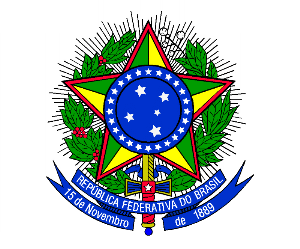 MINISTÉRIO DA EDUCAÇÃOSECRETARIA DE EDUCAÇÃO PROFISSIONAL E TECNOLÓGICAINSTITUTO FEDERAL DE EDUCAÇÃO, CIÊNCIA E TECNOLOGIA DE MINAS GERAISCAMPUS SABARÁEndereço: Rodovia MGC 262, s/n, bairro Sobradinho – Sabará – Minas Gerais – CEP: 34.515-640 – Tel.: 31 3674-1560ANEXO V DECLARAÇÃO DE ANUÊNCIA DA CHEFIA IMEDIATA (PARA O COORDENADOR DO PROJETO TÉCNICO ADMINISTRATIVO ) DECLARAÇÃO Declaro para os fins que se fizerem necessários que o(a) servidor(a) ________________________, SIAPE Nº ________, lotado no Campus Sabará, está autorizado a Coordenar a execução do Projeto de Ensino intitulado _______________________________________________, exercício 2020, com carga horária semanal de ____ horas. Sabará, ___ de ______ de 2020.                       __________________________________________________________ASSINATURA DA CHEFIA IMEDIATA